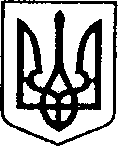   Ніжинська міська радаVІІІ скликанняПротокол №  51засідання постійної комісії міської ради з питань регулювання земельних відносин, архітектури, будівництва та охорони навколишнього середовища   08.08.2023 р.                                     Велика зала Головуючий: Глотко В.В. Присутні члени комісії:  Радченко Н.І.,  Івашин  В.А., Кубрак  В.М. , Градобик  В.В. , Радченко В.М. , Костікова  О.П..Відсутні члени комісії:   Утенко  О.С. , Шалай О.ВПрисутні: Список додається.СЛУХАЛИ: Глотка В.В., голову комісії , який ознайомив із порядком денним  засідання постійної комісії з питань   регулювання земельних відносин, архітектури, будівництва та охорони навколишнього середовищаВИРІШИЛИ: затвердити у цілому порядок денний засідання постійної комісії з питань регулювання земельних відносин, архітектури, будівництва та охорони навколишнього середовищаГОЛОСУВАЛИ: «за – 7», «проти – 0», «утримався – 0».Порядок денний:1. Про розгляд звернення  гр. Вершняка А.Л.2. Про розгляд  листа  гр. Ювка В.В. 3. Про визначення уповноваженої особи, на яку покладається погодження місця розташування зовнішніх рекламних засобів  (ПР 1429 від 27.07.23)4. Про затвердження Порядку опорядження фасадів будівель та споруд  на території міста Ніжина. (ПР 1255 від 22.03.23)5. Про  надання згоди  ФОП  Мельниковій Олені Іванівні на будівництво  адміністративного приміщення з  санвузлом  (ПР 1468 від 07.08.23)6. Про надання дозволу на виготовлення технічної документації із землеустрою щодо встановлення (відновлення) меж земельної ділянки в натурі (на місцевості) громадянам – власникам сертифікатів на право на земельні частки (паї) (ПР 1415 від 07.07.23)7. Про надання згоди на зменшення площі земельної ділянки комунальної власності (ПР 1446 від 07.08.23)8. Про затвердження технічної документації із землеустрою та надання у приватну власність земельних ділянок громадянам – власникам сертифікатів на право на земельні частки (паї) (ПР 1447 від 07.08.23)9. Про надання дозволу на виготовлення технічної документації із землеустрою та проектів землеустрою, внесення зміни в рішення міської ради, припинення права користування земельною ділянкою, надання земельної ділянки в користування на умовах оренди (ПР 1448 від 07.08.23)10. Про затвердження технічної документації із землеустрою та надання земельних ділянок у приватну власність, в користування на умовах оренди, про затвердження проектів землеустрою (ПР 1449 від 07.08.23)11. Про поновлення договорів оренди та надання в оренду земельних ділянок суб’єктам господарювання фізичним особам  (ПР 1450 від 07.08.23)12. Про внесення в перелік земельних ділянок несільськогосподарського призначення, що підлягають продажу власникам об’єктів нерухомого майна, розміщеного на цих ділянках    (ПР 1452 від 07.08.23)13. Про проведення земельних торгів земельної ділянки за адресою: Чернігівська обл., м.Ніжин, вул. Липіврізька, 50а   (ПР 1453 від 07.08.23)14. Про проведення земельних  торгів земельної ділянки за адресою: Чернігівська обл., м.Ніжин, пров. Базовий   (ПР 1455 від 07.08.23)15. Про проведення земельних торгів земельної ділянки за адресою: Чернігівська обл., м.Ніжин, вул. Прилуцька  (ПР 1454 від 07.08.23)16. Про проведення земельних торгів земельної ділянки за адресою: Чернігівська обл., м.Ніжин, вул. Прощенка Станіслава (ПР 1456 від 07.08.23)17. Про надання дозволу на виготовлення проекту землеустрою, виготовлення технічної документації, про затвердження проекту землеустрою, про погодження технічної документації щодо поділу земельної ділянки, надання згоди на заключення договору суперфіцію, припинення договору суперфіцію, надання у користування на умовах оренди, внесення зміни в рішення міської ради, надання дозволу на поділ земельної ділянки (ПР 1457 від 07.08.23)18. Про надання у постійне користування та користування на умовах оренди земельних ділянок, внесення змін в рішення міської ради юридичним особам. (ПР 1451 від 07.08.23)19. Про затвердження проекту землеустрою щодо зміни цільового призначення  (ПР 1469 від 08.08.23)20. Про надання у користування на умовах оренди земельну ділянку суб’єкту господарювання фізичній особі  (ПР 1477 від 08.08.23)Розгляд питань порядку денного:1. Про розгляд звернення  гр. Вершняка А.Л.СЛУХАЛИ: гр. Вершняка А.Л., який звернувся з проханням щодо вирішення питання демонтажу огорожі по  пр. Базовий,  власник якого незаконно встановив та перекрив доступ до  сусідських земельних ділянок, тим самим порушуючи їх  права.В обговоренні питання взяли участь:Радченко Н.І., депутат;Копилова Є.Г. , начальник сектора з питань претензійно-позовної роботи та запобігання корупції відділу юридично-кадрового забезпечення.ВИРІШИЛИ: доручити відділу містобудування та архітектури (Іванченко О.В.- головний архітектор)  провести обстеження даної території на предмет правомірності установлення огорожі та надати інформацію на наступне засідання комісії.2. Про розгляд  листа гр. Ювка В.В. СЛУХАЛИ: гр. Ювка В.В. щодо:1) передачі в оренду земельної ділянки площею 0,67 га за адресою вул. Василівська , 32  для створення військового ХАБу;2) сплати земельного податку за земельну ділянку по вул. Василівська , 34.В обговоренні питання взяли участь:Костікова О.П., депутат, яка зазначила, що у власника земельної ділянки  (Василівська , 32)  стоїть будівля (визначити правовий статус даної будівлі).ВИРІШИЛИ:1) доручити відділу містобудування та архітектури (Іванченко О.В.- головний архітектор)  звернутись у ЦНАП та БТІ щодо наявності будівель на земельній ділянці  Василівська, 32 та їх належність;2) доручити  управлінню комунального майна та земельних відносин                    (Онокало І.А. – начальник управління) з’ясувати, чи нараховується плата за земельну ділянку по вул. Василівська , 34. 3. Про визначення уповноваженої особи, на яку покладається погодження місця розташування зовнішніх рекламних засобів  (ПР 1429 від 27.07.23)СЛУХАЛИ: Іванченко О.В., начальника відділу містобудування та архітектури - головний архітектор, яка надала  детальне роз’яснення по даному проекту рішення.ВИРІШИЛИ: проект рішення підтримати та рекомендувати на розгляд чергової сесії міської ради.ГОЛОСУВАЛИ: «за – 7», «проти – 0», «утримався – 0».4. Про затвердження Порядку опорядження фасадів будівель та споруд  на території міста Ніжина. (ПР 1255 від 22.03.23)СЛУХАЛИ: Іванченко О.В., начальника відділу містобудування та архітектури - головний архітектор, яка надала роз’яснення по даному проекту рішення.ВИСТУПИЛИ: Кубрак В.М., депутат, який запропонував дане питання детально вивчити і винести на розгляд наступної сесії.В обговоренні питання взяли участь:  Онокало І.А., начальник  управління комунального майна та земельних відносин , Копилова Є.Г. , начальник сектора з питань претензійно-позовної роботи та запобігання корупції відділу юридично-кадрового забезпечення.ВИРІШИЛИ: проект рішення з метою детального вивчення перенести на розгляд наступного засідання постійної  комісії міської ради.ГОЛОСУВАЛИ: «за – 7», «проти – 0», «утримався – 0».5. Про  надання згоди  ФОП  Мельниковій Олені Іванівні на будівництво  адміністративного приміщення з  санвузлом  (ПР 1468 від 07.08.23)СЛУХАЛИ: Іванченко О.В., начальника відділу містобудування та архітектури - головний архітектор, яка надала роз’яснення по даному проекту рішення.ВИСТУПИЛИ: Костікова О.П., депутат, з пропозицією у проекті рішення вказати площу земельної ділянки та надати інформацію стосовно забудови.ВИРІШИЛИ: проект рішення направити на доопрацювання із запрошенням на наступне засідання комісії заявника.ГОЛОСУВАЛИ: «за – 7», «проти – 0», «утримався – 0».6. Про надання дозволу на виготовлення технічної документації із землеустрою щодо встановлення (відновлення) меж земельної ділянки в натурі (на місцевості) громадянам – власникам сертифікатів на право на земельні частки (паї) (ПР 1415 від 07.07.23)СЛУХАЛИ:  Олійник І.В., начальник відділу земельних відносин  управління комунального майна та земельних відносин, яка надала роз’яснення по даному проекту рішення.ВИРІШИЛИ: підтримати даний проект рішення вцілому та рекомендувати на розгляд сесії міської ради.ГОЛОСУВАЛИ: «за – 7», «проти – 0», «утримався – 0».7. Про надання згоди на зменшення площі земельної ділянки комунальної власності (ПР 1446 від 07.08.23)СЛУХАЛИ: Олійник І.В., начальник відділу земельних відносин управління комунального майна та земельних відносин, яка надала роз’яснення по даному проекту рішення.ВИРІШИЛИ: рекомендувати сесії Ніжинської міської ради підтримати даний проект рішення із внесеними пропозиціями, а саме:пп.1, п.2, п.3  – направити на доопрацювання  (до моменту припинення чи скасування воєнного стану або внесення відповідних змін до пп.5, 27 розділу Х Земельного Кодексу України) .ГОЛОСУВАЛИ: «за –6», «проти – 0», «утримався – 0».8. Про затвердження технічної документації із землеустрою та надання у приватну власність земельних ділянок громадянам – власникам сертифікатів на право на земельні частки (паї) (ПР        1447 від 07.08.23)СЛУХАЛИ:  Олійник І.В., начальник відділу земельних відносин  управління комунального майна та земельних відносин, яка надала роз’яснення по даному проекту рішення.ВИРІШИЛИ: підтримати даний проект рішення вцілому та рекомендувати на розгляд сесії міської ради.ГОЛОСУВАЛИ: «за – 6», «проти – 0», «утримався – 0».9. Про надання дозволу на виготовлення технічної документації із землеустрою та проектів землеустрою, внесення зміни в рішення міської ради, припинення права користування земельною ділянкою, надання земельної ділянки в користування на умовах оренди (ПР 1448 від 07.08.23)СЛУХАЛИ: Олійник І.В., начальник відділу земельних відносин управління комунального майна та земельних відносин, яка надала роз’яснення по даному проекту рішення.ВИРІШИЛИ: рекомендувати сесії Ніжинської міської ради підтримати даний проект рішення із внесеними пропозиціями, а саме:п.1 – підтримати;ГОЛОСУВАЛИ: «за – 7», «проти – 0», «утримався – 0».п. 2 – підтримати із уточненням у текстовій частині; ГОЛОСУВАЛИ: «за – 7», «проти – 0», «утримався –0 пп. 3, 4, 5  – направити на доопрацювання  (до моменту припинення чи скасування воєнного стану або внесення відповідних змін до пп.5, 27 розділу Х Земельного Кодексу України) .ГОЛОСУВАЛИ: «за –7», «проти – 0», «утримався – 0».п. 6 – підтримати;ГОЛОСУВАЛИ: «за – 7», «проти – 0», «утримався –0 п. 7 – підтримати;ГОЛОСУВАЛИ: «за – 7», «проти – 0», «утримався –0 п. 8 – підтримати терміном на 10 років;ГОЛОСУВАЛИ: «за – 7», «проти – 0», «утримався –0 п. 9 – підтримати;ВИСТУПИЛИ: депутати Кубрак  В.М., Радченко Н.І., які  зазначили, що дана земельна ділянка використовується  не за призначенням.ВИРІШИЛИ: 1) п.9 проекту рішення направити на доопрацювання  та   рекомендували провести виїзне комісійне обстеження до наступного засідання з метою приведення даної земельної ділянки у відповідності до вимог чинного законодавства ;2) доручити управлінню майна та земельних відносин вивчити питання щодо правомірності використання земельної ділянки з огляду на її цільове призначення.ГОЛОСУВАЛИ: «за – 6», «проти – 0», «утримався –0 п.10 – підтримати;ГОЛОСУВАЛИ: «за – 6», «проти – 0», «утримався –0 п. 11 – підтримати;ГОЛОСУВАЛИ: «за – 7», «проти – 0», «утримався –0 п. 12 – підтримати;ГОЛОСУВАЛИ: «за – 7», «проти – 0», «утримався –0 п.13 – відмова;ГОЛОСУВАЛИ: «за – 6», «проти – 0», «утримався –0 п. 14 – на доопрацювання;ГОЛОСУВАЛИ: «за – 7», «проти – 0», «утримався –0 п. 15 – підтримати;ГОЛОСУВАЛИ: «за – 6», «проти – 0», «утримався –0 п. 16 – підтримати;ГОЛОСУВАЛИ: «за – 7», «проти – 0», «утримався –0 п. 17 – підтримати;ГОЛОСУВАЛИ: «за – 7», «проти – 0», «утримався –0 10. Про затвердження технічної документації із землеустрою та надання земельних ділянок у приватну власність, в користування на умовах оренди, про затвердження проектів землеустрою (ПР 1449 від 07.08.23)СЛУХАЛИ: Олійник І.В., начальник відділу земельних відносин управління комунального майна та земельних відносин, яка надала роз’яснення по даному проекту рішення.ВИРІШИЛИ: рекомендувати сесії Ніжинської міської ради підтримати даний проект рішення із внесеними пропозиціями, а саме:п.1, 2, 3, 4, 5, 6, 7, 8, 9, 10, 11, 12, 13, 14, 15, 16, 17  – підтримати;ГОЛОСУВАЛИ: «за – 7», «проти – 0», «утримався – 0».пп. 18, 19  – направити на доопрацювання  (до моменту припинення чи скасування воєнного стану або внесення відповідних змін до пп.5, 27 розділу Х Земельного Кодексу України) .ГОЛОСУВАЛИ: «за –7», «проти – 0», «утримався – 0».пп. 20, 21, 22, 23, 24, 25 – підтримати;ГОЛОСУВАЛИ: «за – 7», «проти – 0», «утримався –0 п. 26 – направити на доопрацювання  (до моменту припинення чи скасування воєнного стану або внесення відповідних змін до пп.5, 27 розділу Х Земельного Кодексу України) .ГОЛОСУВАЛИ: «за – 7», «проти – 0», «утримався –0;п. 27 – підтримати ГОЛОСУВАЛИ: «за – 7», «проти – 0», «утримався –0 11. Про поновлення договорів оренди та надання в оренду земельних ділянок суб’єктам господарювання фізичним особам  (ПР 1450 від 07.08.23)СЛУХАЛИ: Олійник І.В., начальник відділу земельних відносин управління комунального майна та земельних відносин, яка надала роз’яснення по даному проекту рішення.ВИРІШИЛИ: рекомендувати сесії Ніжинської міської ради підтримати даний проект рішення із внесеними пропозиціями, а саме:п.1 – підтримати;ГОЛОСУВАЛИ: «за – 7», «проти – 0», «утримався – 0».п. 2 – підтримати терміном на 10 років; ГОЛОСУВАЛИ: «за – 7», «проти – 0», «утримався –0 п. 3 – підтримати;ГОЛОСУВАЛИ: «за – 7», «проти – 0», «утримався –0 п. 4 – підтримати;ГОЛОСУВАЛИ: «за – 7», «проти – 0», «утримався –0 п. 5 – підтримати ;ГОЛОСУВАЛИ: «за – 6», «проти – 0», «утримався –0 12. Про внесення в перелік земельних ділянок несільськогосподарського призначення, що підлягають продажу власникам об’єктів нерухомого майна, розміщеного на цих ділянках    (ПР 1452 від 07.08.23)СЛУХАЛИ: Олійник І.В., начальник відділу земельних відносин управління комунального майна та земельних відносин, яка надала роз’яснення по даному проекту рішення.ВИРІШИЛИ: рекомендувати сесії Ніжинської міської ради підтримати даний проект рішення із внесеними пропозиціями, а саме:пп.1, п.2  – підтримати;ГОЛОСУВАЛИ: «за – 4», «проти – 0», «утримався – 2». (на розгляд сесії)п. 3 – направити на доопрацювання (до моменту припинення чи скасування воєнного стану або внесення відповідних змін до пп.5, 27 розділу Х Земельного Кодексу України) .ГОЛОСУВАЛИ: «за – 6», «проти – 0», «утримався –0 13. Про проведення земельних торгів земельної ділянки за адресою:Чернігівська обл., м.Ніжин, вул. Липіврізька, 50а   (ПР 1453 від 07.08.23)СЛУХАЛИ:  Олійник І.В., начальник відділу земельних відносин  управління комунального майна та земельних відносин, яка надала роз’яснення по даному проекту рішення.ВИРІШИЛИ: підтримати даний проект рішення вцілому та рекомендувати на розгляд сесії міської ради.ГОЛОСУВАЛИ: «за – 6», «проти – 0», «утримався – 0».14. Про проведення земельних  торгів земельної ділянки за адресою: Чернігівська обл., м.Ніжин, пров. Базовий   (ПР 1455 від 07.08.23)СЛУХАЛИ:  Олійник І.В., начальник відділу земельних відносин  управління комунального майна та земельних відносин, яка надала роз’яснення по даному проекту рішення.ВИРІШИЛИ: підтримати даний проект рішення вцілому та рекомендувати на розгляд сесії міської ради.ГОЛОСУВАЛИ: «за – 6», «проти – 0», «утримався – 0».15. Про проведення земельних торгів земельної ділянки за адресою:Чернігівська обл., м.Ніжин, вул. Прилуцька  (ПР 1454 від 07.08.23)СЛУХАЛИ:  Олійник І.В., начальник відділу земельних відносин  управління комунального майна та земельних відносин, яка надала роз’яснення по даному проекту рішення.ВИРІШИЛИ: підтримати даний проект рішення вцілому та рекомендувати на розгляд сесії міської ради.ГОЛОСУВАЛИ: «за – 6», «проти – 0», «утримався – 0».16. Про проведення земельних торгів земельної ділянки за адресою:Чернігівська обл., м.Ніжин, вул. Прощенка Станіслава (ПР 1456 від 07.08.23)СЛУХАЛИ:  Олійник І.В., начальник відділу земельних відносин  управління комунального майна та земельних відносин, яка надала роз’яснення по даному проекту рішення.ВИРІШИЛИ: підтримати даний проект рішення вцілому та рекомендувати на розгляд сесії міської ради.ГОЛОСУВАЛИ: «за – 6», «проти – 0», «утримався – 0».17. Про надання дозволу на виготовлення проекту землеустрою, виготовлення технічної документації, про затвердження проекту землеустрою, про погодження технічної документації щодо поділу земельної ділянки, надання згоди на заключення договору суперфіцію, припинення договору суперфіцію, надання у користування на умовах оренди, внесення зміни в рішення міської ради, надання дозволу на поділ земельної ділянки (ПР 1457 від 07.08.23)СЛУХАЛИ: Олійник І.В., начальник відділу земельних відносин управління комунального майна та земельних відносин, яка надала роз’яснення по даному проекту рішення.ВИРІШИЛИ: рекомендувати сесії Ніжинської міської ради підтримати даний проект рішення із внесеними пропозиціями, а саме:п.1 – підтримати;ГОЛОСУВАЛИ: «за – 6», «проти – 0», «утримався – 0».п. 2 – підтримати ; ГОЛОСУВАЛИ: «за – 5», «проти – 0», «утримався –1 п. 3 – підтримати;ГОЛОСУВАЛИ: «за – 7», «проти – 0», «утримався –0 п. 4 – підтримати;ГОЛОСУВАЛИ: «за – 7», «проти – 0», «утримався –0 п. 5 – підтримати ;ГОЛОСУВАЛИ: «за – 6», «проти – 0», «утримався –0 п.6 – підтримати;ГОЛОСУВАЛИ: «за – 6», «проти – 0», «утримався – 0».п. 7 – підтримати ; ГОЛОСУВАЛИ: «за – 5», «проти – 0», «утримався –1 п. 8 – підтримати;ГОЛОСУВАЛИ: «за – 7», «проти – 0», «утримався –0 п. 9 – підтримати;ГОЛОСУВАЛИ: «за – 7», «проти – 0», «утримався –0 п. 10 – підтримати ;ВИСТУПИЛИ: Кубрак В.М., депутат, щодо руху великовагових транспортних засобів, що призводить до пошкоджень та руйнувань автомобільних доріг.ВИРІШИЛИ: доручити УЖКГта Б (Кушніренко А.М.) розглянути можливість капітального ремонту частини дороги вул. Маріупольська та вивчити питання руху великовагових транспортних засобів об’їзною дорогою.ГОЛОСУВАЛИ: «за – 7», «проти – 0», «утримався –0 п. 11 – підтримати ;ГОЛОСУВАЛИ: «за – 6», «проти – 0», «утримався –0 18. Про надання у постійне користування та користування на умовах оренди земельних ділянок, внесення змін в рішення міської ради юридичним особам. (ПР 1451 від 07.08.23)СЛУХАЛИ: Олійник І.В., начальник відділу земельних відносин управління комунального майна та земельних відносин, яка надала роз’яснення по даному проекту рішення.ВИРІШИЛИ: рекомендувати сесії Ніжинської міської ради підтримати даний проект рішення із внесеними пропозиціями, а саме:п.1 – підтримати;ГОЛОСУВАЛИ: «за – 7», «проти – 0», «утримався – 0».п. 2 – підтримати ; ГОЛОСУВАЛИ: «за – 7», «проти – 0», «утримався –1 п. 3 – підтримати;ГОЛОСУВАЛИ: «за – 7», «проти – 0», «утримався –0 п. 4 – підтримати;ГОЛОСУВАЛИ: «за – 7», «проти – 0», «утримався –0 19. Про затвердження проекту землеустрою щодо зміни цільового призначення  (ПР 1469 від 08.08.23)СЛУХАЛИ:  Олійник І.В., начальник відділу земельних відносин  управління комунального майна та земельних відносин, яка надала роз’яснення по даному проекту рішення.ВИРІШИЛИ: підтримати даний проект рішення вцілому та рекомендувати на розгляд сесії міської ради.ГОЛОСУВАЛИ: «за – 6», «проти – 0», «утримався – 0».20. Про надання у користування на умовах оренди земельну ділянку суб’єкту господарювання фізичній особі  (ПР 1477 від 08.08.23)СЛУХАЛИ:  Олійник І.В., начальник відділу земельних відносин  управління комунального майна та земельних відносин, яка надала роз’яснення по даному проекту рішення.ВИРІШИЛИ: підтримати даний проект рішення вцілому та рекомендувати на розгляд сесії міської ради.ГОЛОСУВАЛИ: «за – 6», «проти – 0», «утримався – 0».21. Різне:1) СЛУХАЛИ: Глотка В.В., голову комісії,  з пропозицією винести на розгляд чергової сесії міської ради проект рішення «Про надання згоди Кубраку В. М. на реконструкцію нежитлової будівлі з прибудовою частини приміщень під будинок багатофункціонального призначення по вул. Успенська, 8 в м. Ніжині, Чернігівської області»  (ПР №699 від 10.11.2021 року). ВИСТУПИЛИ: Кубрак В.М., депутат,  повідомив про можливий конфлікт інтересів у проекті рішення «Про надання згоди Кубраку В. М. на реконструкцію нежитлової будівлі з прибудовою частини приміщень під будинок багатофункціонального призначення по вул. Успенська, 8 в м. Ніжині, Чернігівської області»  (ПР №699 від 10.11.2021 року) шляхом неприйняття участі у голосуванні. Іванченко О.В., начальник відділу містобудування та архітектури - головний архітектор,  повідомила, що документи, надані депутатом Кубраком В.М., опрацьовані, але депутатський корпус потребує додаткового пояснення щодо багатофункціональності даного об’єкту.Якщо депутатська комісія проголосує за винесення даного питання на чергову сесію міської ради, то відділом  містобудування та архітектури буде підготовлено проект даного рішення.    Глотко В.В., голова комісії, поставив на голосування пропозицію про винесення на розгляд чергової сесії проект рішення «Про надання згоди Кубраку В. М. на реконструкцію нежитлової будівлі з прибудовою частини приміщень під будинок багатофункціонального призначення по вул. Успенська, 8 в м. Ніжині, Чернігівської області»  (ПР №699 від 10.11.2021 року).За результатами голосування (за – 3, утрималось – 2, не голосував – 1) вищевказаний проект рішення не виноситься на розгляд чергової 32 сесії міської ради.2) СЛУХАЛИ: Кубрака В.М., депутата, який звернувся із вимогою щодо надання йому особисто  копії всіх  протоколів засідань постійної комісії міської ради з питань регулювання земельних відносин, архітектури, будівництва та охорони навколишнього середовища, завірені належним чином.ВИРІШИЛИ: рекомендувати  секретарю ради Хоменку Ю.Ю. доручити відділу з питань організації діяльності міської ради та її виконавчого комітету підготувати копії протоколів  засідань постійної комісії міської ради з питань регулювання земельних відносин, архітектури, будівництва та охорони навколишнього середовища та вручити особисто депутату                  Кубраку В.М.Голова комісії  						Вячеслав  ГЛОТКОСекретар комісії						Наталія РАДЧЕНКО